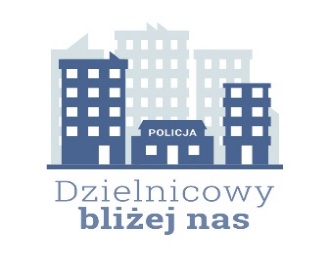 Informacja o realizacji planudziałania priorytetowego dla rejonu służbowego numer 12na okres od 1 stycznia 2024 roku do 30 czerwca 2024 roku1. Charakterystyka zdiagnozowanego zagrożenia w rejonie służbowym:Na terenie miejscowości Majdan Sobolewski znajduje się około 50 posesji, z których około 20 procent nie posiada prawidłowego oznaczenia numeru nieruchomości.  Brak oznaczenia numerem porządkowym posesji powoduje dłuższy czas dojazdu służb ratunkowych co stwarza znaczące zagrożenie dla życia, zdrowia i mienia w trakcie konieczności podjęcia działań. 2. Zakładany cel do osiągnięcia:Dążenie do zmniejszenia zaniedbań przez właścicieli, administratorów oraz użytkowników budynków o 50 procent związanych z brakiem umieszczenia tabliczek z numerem porządkowym nieruchomości poprzez częste kontrole w czasie patrolu i obchodu rejonu służbowego. Kryterium oceny sposobu osiągnięcia celu będzie liczba ujawnionych wykroczeń. 3. Proponowane działania wraz z terminami realizacji poszczególnych etapów/zadań:Omówienie występującego problemu oraz planu priorytetowego przez dzielnicowego
na spotkaniu sołeckim w formie dyskusji od 1 stycznia 2024 roku do  31 marca 2024 roku. W   terminie  od  1 stycznia  2024  roku do 31 stycznia 2024 roku na tablicach informacyjnych na ternie miejscowości Majdan Sobolewski  umieścić informacje  dotyczącą  obowiązku  umieszczania numerów porządkowych.  W terminie od 1 stycznia 2024 roku do 31 stycznia 2024 roku zamieścić plan priorytetowy
na tablicach informacyjnych sołectwa Majdan Sobolewski   oraz Urzędu Gminy w Firleju.W terminie od 1 kwietnia 2024 roku do 20 czerwca 2024 roku indywidualne spotkania
z osobami niestosujących się do obowiązku umieszczania numerów porządkowych.     5. Podmioty współpracujące w realizacji działaniu priorytetowego, wraz ze wskazaniem planowanych przez nie do realizacji zadań:Urząd Gminy w Firleju – poruszenie kwestii obowiązku oznaczenia posesji numerami podczas spotykań, komisji i sesji. Sołtys wsi Majdan Sobolewski – rozmowy z mieszkańcami 5. Proponowany sposób przekazywania społeczności rejonu informacji o działaniu           priorytetowym:              Rozmowy indywidualne z okolicznymi mieszkańcami oraz z  sołtysem miejscowości Majdan Sobolewski. Zamieszczenie planu działania priorytetowego na stronie internetowej Komendy Powiatowej Policji w Lubartowie 